Gebhard Borck
Die selbstwirksame Organisation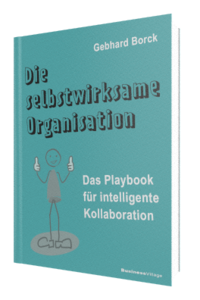 Das Playbook für intelligente Kollaboration1. Auflage BusinessVillage 2020
296 SeitenISBN 978-3-86980-486-6			29,95 Euro
ISBN (PDF) 978-3-86980-487-3		24,95 Euro
Pressematerialien: http://www.businessvillage.de/presse-1067“... Ich mach mir die Welt, widde widde wie sie mir gefällt!” Das ist nicht nur die Weltsicht eines etwas verrückten Mädchens. Nein, es ist das Credo gängiger Wirtschaftslehre. Doch die Realität führt uns immer häufiger vor, dass die Art, wie wir Firmen führen und bewirtschaften, die Wurzel der Probleme ist und nicht die benötigte Lösung.Was macht aber eine Organisation aus, die sinnvoll für ihre Mitarbeitenden und die Gesellschaft ist? Wie denken wir das komplette Unternehmen, das Personalwesen, das Controlling, die Entscheidungsfindung neu? Wie lassen sich die Menschen in dieses Gefüge sinnstiftend einbinden?Borcks neues Buch gibt eine praktische Anleitung zu einer grundlegend veränderten Sicht auf Organisationen, wie sie arbeiten und wirtschaften. Es zeigt, wie wir den Rahmenbedingungen des 21. Jahrhunderts mit kluger Technologie, hoher Vernetzung, sinngetriggerten Menschen und einer Verknappung der gesunden Umwelt gerecht werden.Borcks Konzept der Betriebskatalyse lädt in Form eines Playbook ein, Unternehmen unter sich immer wieder ändernden Prämissen neu zu denken. Es versetzt den Leser in die Lage, die eigene Organisation aus dem eigenen, neuen Denken heraus direkt zu transformieren. Es ist als Anleitung zu verstehen, wie Unternehmen gemäß ihrer DNA die Gestaltungsfähigkeit zurückgewinnen.Der AutorsGebhard Borck ist der Transformations-Katalysator. Mit seinen aus der Praxis erprobten Denkwerkzeugen löst er konkrete, drängende Probleme. Und Borck ist mehr als ein Berater: Anstatt Luftschlösser zu bauen, deckt er auf, spricht Tacheles. Er ist Speaker, Bestsellerautor, Sparringpartner und gilt als Erfinder echter Fairness in der Wirtschaft. https://www.gebhardborck.de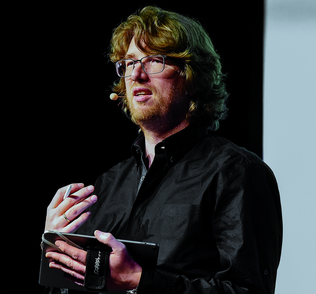 Über BusinessVillageBusinessVillage ist der Verlag für die Wirtschaft. Unsere Themen sind Beruf & Karriere, Innovation & Digitalisierung, Management & Führung, Kommunikation & Rhetorik und Marketing & PR. Unsere Bücher liefern Ideen für ein neues Management und selbstbestimmtes Leben. BusinessVillage macht Lust auf Veränderung und zeigt, was geht. Update your Knowledge!PresseanfragenSie haben Interesse an honorarfreien Fachbeiträgen oder Interviews mit unseren Autoren? Gerne stellen wir Ihnen einen Kontakt her. Auf Anfrage erhalten Sie auch Besprechungsexemplare, Verlosungsexemplare, Produktabbildungen und Textauszüge. BusinessVillage GmbH
Jens Grübner
Reinhäuser Landstraße 22  
37083 GöttingenE-Mail: redaktion@businessvillage.de
Tel: +49 (551) 20 99 104
Fax: +49 (551) 20 99 105-------------------------------------Geschäftsführer: Christian HoffmannHandelsregisternummer: 3567Registergericht: Amtsgericht Göttingen